Расписание организованной  образовательной деятельности  для воспитанников на 2019-2020 учебный год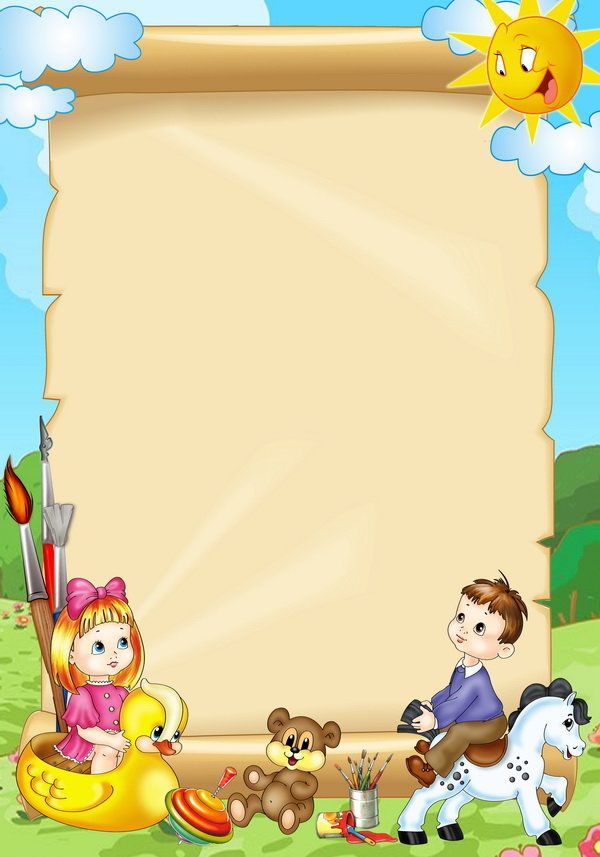 Старшая   группа Времяпонедельник1Ознакомление с окружающим(Ознакомление с предметным и социальным окружением/ознакомление с природой)2. Физическая культура (У)3.Лепка /Аппликация9.00-9.2511.55-12.1515.45-16.10Вторник1. Физическая культура (Ф.р.)2. ФЭМП (П.р.)3.Развитие речи  (Р.р., Х-э. р.)9.00-9.259.35-9.5515.45-16.10Среда1. Музыка (Р.р.)2. Развитие речи(Х-э.р.)3.Конструирование/Художественный труд (Х-э.р.)9.00-9.259.35-9.5515.45-16.10Четверг1.Рисование (Х-э. р.)2. Физическая культура (Ф.р.)9.00-9.259.35-9.55Пятница1.Рисование (Х-э.р.)2Музыка  (Х-э.р.)3 Развитие социально-коммуникативных способностей (П)9.00-9.259.35-9.5515.45-16.10